70 605 040876 54387 6438 350 05312 004 00510 548 6321 009 6804 823 075504 427 0891 747 7474 207 0893 040 5066 048 6321 000 968 0001 000 204 005823 0751 474 74731 405 0608 765 43210 350 304 050One hundred
million two 
hundred four 
thousand five10 000 000 +
500 000 + 
40 000 + 
8000 + 600 + 
30 + 28 million 
765 thousand 
4328 000 000 +
300 000 + 
50 000 + 
50 + 3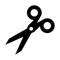 Six million
forty-eight
thousand 
six hundred
thirty-twoTwelve
million 
four thousand
five1 million 
747 thousand
74710 000 000 000 + 
300 000 000 + 
50 000 000 + 
300 000 + 
4000 + 50800 000 + 
20 000 +
3000 + 70 + 51 000 000 +
400 000 + 
70 000 +
4000 + 700 +
40 + 7Five hundred
four million
four hundred
twenty-seven
thousand
eighty-nine3 million 
40 thousand
5 hundred 6876 thousand
5 hundred 434 000 000 +
200 000 +
7000 + 
80 + 9One billion
nine hundred
sixty-eight
thousand70 million
605 thousand
401 000 000 +
9000 + 600 +
8087 thousand
6 hundred 43Four million 
eight hundred
twenty-three 
thousand 
seventy-fiveThirty-one 
million 
four hundred 
five thousand 
sixty